Publicado en Madrid el 13/02/2024 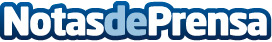 Rentokil Initial formará parte de Expocida Iberia 2024, la feria líder en sanidad ambiental en EspañaEsta edición, que se celebra en IFEMA Madrid entre el 15 y 16 de febrero, reunirá a empresas, organizaciones, administraciones, medios de comunicación y profesionales del sector de control de plagas y sanidad ambientalDatos de contacto:Eduardo García Alana Consultores664054757Nota de prensa publicada en: https://www.notasdeprensa.es/rentokil-initial-formara-parte-de-expocida Categorias: Nacional Madrid Ecología Eventos Biología http://www.notasdeprensa.es